OŚWIADCZENIE O STABILNEJ SYTUACJI FINANSOWEJ KLUBU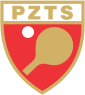 Niniejszym oświadczamy, że zgodnie z punktem 10.1.3.4. Regulaminu rozgrywek PZTS na sezon 2023/2024, klub ............................................................................................................................ posada stabilną sytuację finansową, zapewniającej drużynie Ekstraklasy kobiet / Superligi mężczyzn rozegranie całego sezonu. budżetu drużyny na sezon wynosi ……………………….…. zł.Podpisy wszystkich członków Zarządu klubulp.imię i nazwiskopodpisdata1.2.3.4.5.6.7.8.9.10.11.